Государственное бюджетное дошкольное образовательное учреждение детский сад №50 Невского района Санкт-ПетербургаПАСПОРТ ЭКОЛОГИЧЕСКОЙ ТРОПЫВоспитатели:Ерощенко Е.В.Потанина Т.А.2023Основные характеристики экологической тропы.Вид тропы:  экологическаяМестонахождение: Санкт-Петербург, ул.Бабушкина, д.42,корп.3, территория ГБДОУ №50 Невского районаГод закладки: 2023годСостояние тропы: хорошееРежим пользования: весенне-летний периодЦель:Развивать умение наблюдать, анализировать, сравнивать, выделять существенные признаки природных объектов и явлений.Задачи:Развивать познавательный интерес к миру природы, прививать чувство ответственности за её сохранность;Формировать познавательную активность в процессе деятельности на экологической тропе;Привлекать детей к участию по уходу за объектами экологической тропы;Воспитывать эстетические чувства от общения с природой.Формы использования экологической тропы:познавательные экскурсии;наблюдение;исследование;труд в природе.Правила поведения на экологической тропе.Запрещается:ломать ветки деревьев и кустов;рвать траву, растения, цветы;ловить насекомых;загрязнять территорию.Краткое описание границ маршрута:Начало маршрута от входной двери детского сада, затем движение направо по территории детского сада, далее – муравейник- флюгер – цветник –– зеленые насаждения (деревья, кусты) - мини-пруд.Этапы создания экологической тропы.1 этап: детальное обследование территории и выделение наиболее интересных объектов.2 этап: дополнение тропы новыми объектами (флюгер, мини-пруд).3 этап: составление карты-схемы экологической тропы. Маршруты экологической тропы.Маршрут – муравейник:Наблюдения за муравейником;Рассказ воспитателя об устройстве муравейника, интересные факты из жизни этих насекомых.Маршрут – флюгер:Наблюдения за положением флюгера;Подвижная игра « Север-Юг»;Игра-имитация «Деревья» (дети представляют себя деревьями и показывают, что с ними произойдет, если налетит ветер разной силы).Маршрут – цветник:Труд воспитателя с детьми по подготовке клумб к высадке рассады, высадка рассады, полив, рыхление, прополка. Осенью сбор семян, подготовка цветников к зиме, посадка луковичных цветов под зиму;Наблюдение за цветами: особенности внешнего вида, сравнение цветов и способы ухода, размножение, связь с насекомыми;Беседы о роли человека в жизни растений (уход, наблюдение, эстетическое удовольствие).Маршрут – зеленые насаждения на участке:Наблюдения за деревьями, кустарниками и растениями на участке, за птицами и насекомыми;Маршрут – мини-пруд:Труд воспитателя по оборудованию мини-пруда, оформление водоема (утки, лягушки, насекомые, растения), уход за ним;Беседа о разнообразии водоемов и их обитателях.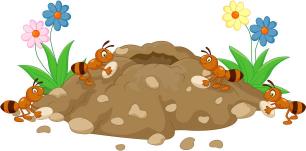 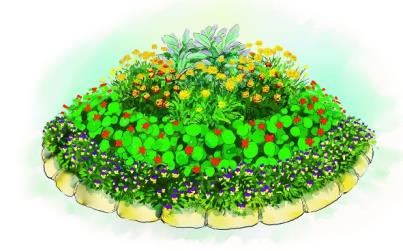 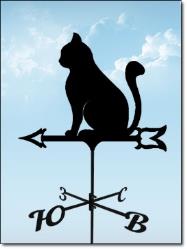 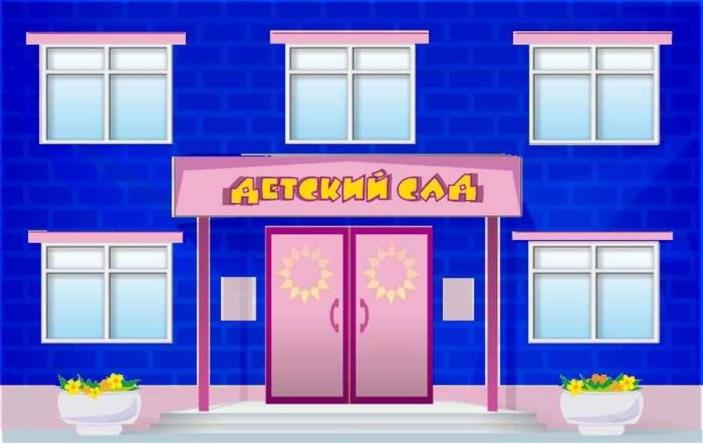 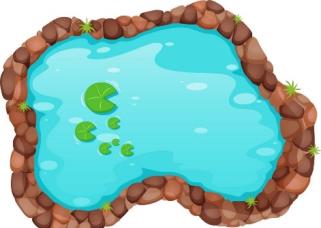 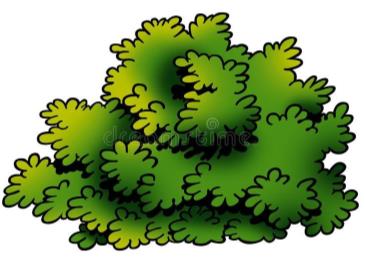 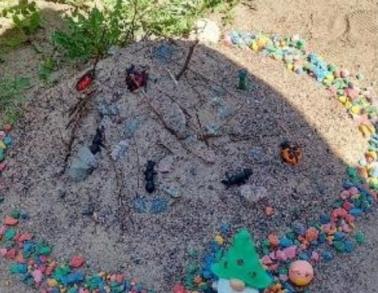 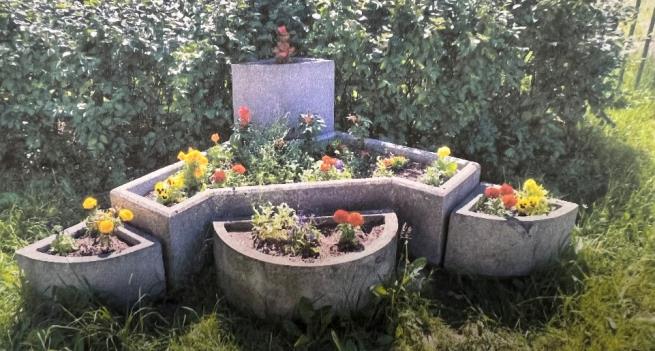 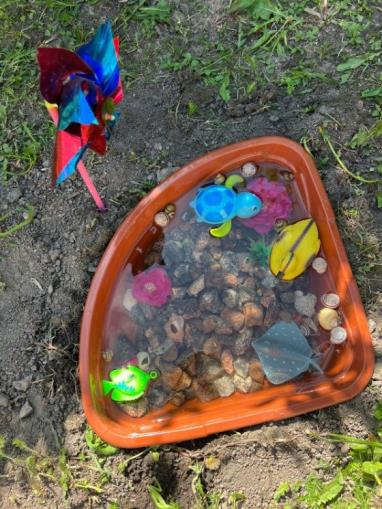 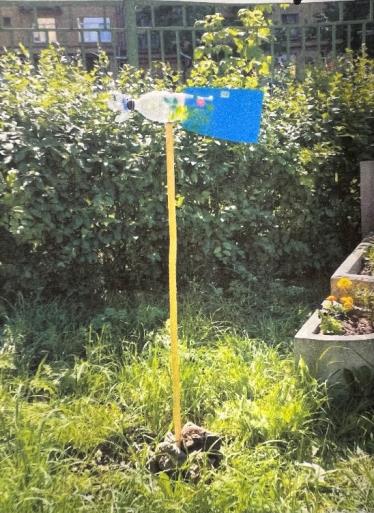 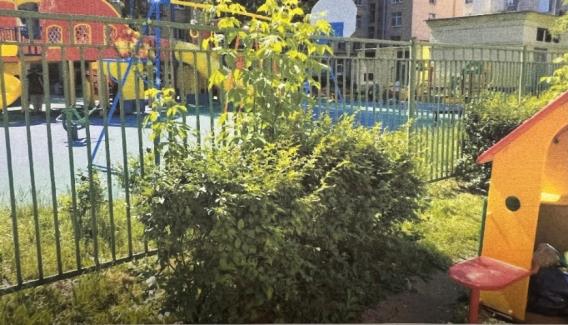 